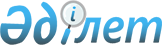 О внесении изменения в постановление акимата Ерейментауского района от 26 сентября 2017 года № а-9/302 "Об утверждении перечня, наименования и индексов автомобильных дорог общего пользования районного значения Ерейментауского района"Постановление акимата Ерейментауского района Акмолинской области от 22 декабря 2020 года № а-12/477. Зарегистрировано Департаментом юстиции Акмолинской области 30 декабря 2020 года № 8285
      В соответствии с Законами Республики Казахстан от 23 января 2001 года "О местном государственном управлении и самоуправлении в Республике Казахстан", от 17 июля 2001 года "Об автомобильных дорогах", акимат Ерейментауского района ПОСТАНОВЛЯЕТ:
      1. Внести в постановление акимата Ерейментауского района "Об утверждении перечня, наименования и индексов автомобильных дорог общего пользования районного значения Ерейментауского района" от 26 сентября 2017 года № а-9/302 (зарегистрировано в Реестре государственной регистрации нормативных правовых актов № 6113, опубликовано 14 октября 2017 года в Эталонном контрольном банке нормативных правовых актов Республики Казахстан в электронном виде) следующее изменение:
      перечень, наименования и индексы автомобильных дорог общего пользования районного значения Ерейментауского района изложить в новой редакции согласно приложению к настоящему постановлению.
      2. Контроль за исполнением настоящего постановления возложить на заместителя акима района Кабдуллова М.Х.
      3. Настоящее постановление вступает в силу со дня государственной регистрации в Департаменте юстиции Акмолинской области и вводится в действие со дня официального опубликования.
      "Согласовано" Перечень, наименования и индексы автомобильных дорог общего пользования районного значения Ерейментауского района
					© 2012. РГП на ПХВ «Институт законодательства и правовой информации Республики Казахстан» Министерства юстиции Республики Казахстан
				
      Аким Ерейментауского района

А.Альжанов

      Государственное учреждение
"Управление пассажирского
транспорта и автомобильных
дорог Акмолинской области"
Приложение к постановлению
акимата Ерейментауского
района от "22" декабря
2020 года № а-12/477Утвержден
постановлением акимата
Ерейментауского района
"26" сентября 2017 года
№ а-9/302
№ п/п
Индекс автомобильной дороги
Наименование автомобильной дороги
Общая протяженность, километр
1
KC-ER-1
подъезд к селу Куншалган
3
2
KC-ER-2
подъезд к селу Бестогай
4
3
KC-ER-3
подъезд к селу Жанажол – от автомобильной дороги село Байсары – село Селетинское
28
4
KC-ER-4
село Селетинское – поселок Бестобе
34
5
KC-ER-5
подъезд к селу Акмырза
6
6
KC-ER-6
подъезд к селу Тургай
11
7
KC-ER-7
подъезд к селу Койтас
18
8
KC-ER-8
подъезд к селу Бозтал
20
9
KC-ER-9
подъезд к селу Кызылту
4
10
KC-ER-10
село Акмырза – село Жолбасшы – село Еркиншилик
38
11
KC-ER-11
подъезд к селу Енбек
3
12
KC-ER-12
село Койтас – село Ажы
4
13
KC-ER-13
село Куншалган – село Шакей
5
14
KC-ER-14
село имени Олжабай батыра – село Алгабас
32
15
KC-ER-15
подъезд к селу Малтабар
2
16
KC-ER-16
село Тайбай – село Ельтай – село Жарык
15
17
KC-ER-17
подъезд к селу Карагайлы
2
18
KC-ER-18
подъезд к селу Балыкты
12
19
KC-ER-19
село Еркиншилик – село Булаксай
32
Всего
273